LLESSON PLAN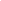  Semester : 2nd SemSubject : Applied Physics-IILession Plan Duration : --16 weeks (from 15 Feb,2024 to June, 2024)Work Load (Lecture/Practical) per week (in hours) : Lecture – 02 , Practicals -02WeekTheoryTheoryPracticalPracticalLecture dayTopic(including assignment/test)Practi-cal dayTopic11Wave motion - Introduction1Familiarization with apparatus (resistor, rheostat, key, ammeter, volt meter, telescope, microscope etc )2Terms - displacement, amplitude, timeperiod,frequency,wavelength,wave velocity,1Familiarization with apparatus (resistor, rheostat, key, ammeter, volt meter, telescope, microscope etc )3Transverse wave motion1Familiarization with apparatus (resistor, rheostat, key, ammeter, volt meter, telescope, microscope etc )4longitudinal wave motion1Familiarization with apparatus (resistor, rheostat, key, ammeter, volt meter, telescope, microscope etc )25Difference b/w Transverse & longitudinal wave motion1Familiarization with apparatus (resistor, rheostat, key, ammeter, volt meter, telescope, microscope etc )6relationship among wave velocity, frequency and wave length .Simple Harmonic Motion (SHM): definition,examples1Familiarization with apparatus (resistor, rheostat, key, ammeter, volt meter, telescope, microscope etc )7CantileverVibrations & its types2To find the time period of simple pendulum8Acoustics of buildings – reverberationreverberation time2To find the time period of simple pendulum39Echo, noise, coefficient of absorption of sound2To find the time period of simple pendulum10methods to control reverberation time.11Ultrasonics3To study variation of time period of a simple pendulum with change in length of pendulum12Engineering applications of Ultrasonics3To study variation of time period of a simple pendulum with change in length of pendulum413Optics – Introduction3To study variation of time period of a simple pendulum with change in length of pendulum14Reflection of LightRefraction of Light3To study variation of time period of a simple pendulum with change in length of pendulum15refractive indexTotal internal reflectionCritical angle4To find and verify the time period of cantilever16Applications of TIRconditions for TIR4To find and verify the time period of cantilever517Super Position of Waves, Definition of Interference, Diffraction and Polarization of WavesMicroscope, telescope& their uses4To find and verify the time period of cantilever18Introduction of Lens, lens Formula (no derivation), Power of LensBased numerical4To find and verify the time period of cantilever19Assignment – Ultrasonics5To find Ohm’s laws by plotting a graph between voltage and current20Test5To find Ohm’s laws by plotting a graph between voltage and current621Electrostatics and Electricity –Introduction5To find Ohm’s laws by plotting a graph between voltage and current22Coulombs lawUnit charge5To find Ohm’s laws by plotting a graph between voltage and current723Electric fieldElectric lines of force,its properties6To study colour coding scheme of resistance24Electric IntensityElectric Flux6To study colour coding scheme of resistance825Electric potentialElectric field intensity due to a point charge.6To study colour coding scheme of resistance26Gauss law(Statement and derivation)6To study colour coding scheme of resistance27CapacitorCapacitance7To verify laws of resistance in series combination928Series combination of capacitors7To verify laws of resistance in series combination29parallel combination of capacitorsOhm’s Laws7To verify laws of resistance in series combination1030Numerical based on Grouping ofcapacitors7To verify laws of resistance in series combination31Classification of Materials and their Properties8To verify laws of resistance in parallel combination1132Types of materialsConductor, Semi-Conductor, Insulator and Dielectric with examples8To verify laws of resistance in parallel combination33intrinsic and extrinsic semiconductors ( Introduction only)9To find resistance of galvanometer by half deflection method1234Introduction to MagnetismTypes of magnetic materialsDia materials with example9To find resistance of galvanometer by half deflection method35para and ferromagnetic materials with examples10To verify laws of reflection of light using mirror36Magnetic fieldmagnetic Flux10To verify laws of reflection of light using mirror1337Magnetic lines of force11To verify laws of refraction using glass slab38Electromagnetic induction (Definition)11To verify laws of refraction using glass slab39Test12To find the focal length of a concave lens using a convexlens1440Modern Physics - Introduction12To find the focal length of a concave lens using a convexlens41Lasers: full form, Principle, absorption, spontaneous emission, stimulated emission, population inversionEngineering and applications of laser13revision1542Fibre optics – Definition, principle, parts, light propagation, fiber types (mono- mode, multi-mode)Applications in medical, tele-communication and sensors13revision43Introduction to nanotechnology-Definition of nano materials with examples, properties at nano scale14revision44Applications of nanotechnology( brief)14revision16Revision and test15revision